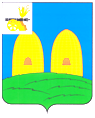 КОМИТЕТ  ОБРАЗОВАНИЯАДМИНИСТРАЦИИ МУНИЦИПАЛЬНОГО ОБРАЗОВАНИЯ«РОСЛАВЛЬСКИЙ РАЙОН» СМОЛЕНСКОЙ ОБЛАСТИП Р И К А Зот 25.06.2018 № 275О проведении районного заочного смотра учебно-опытных участков    В целях повышения значимости учебно-опытных участков в образовательной деятельности учреждений как средства обеспечения практической направленности в изучении естественнонаучных дисциплин, способствующих формированию экологической культуры и основ рационального ведения сельского хозяйства, трудовому воспитанию и профессиональной ориентации учащихся,п р и к а з ы в а ю:Провести районный заочный смотр учебно-опытных участков (далее - Смотр).Утвердить:Положение о проведении Смотра (приложение № 1).Состав оргкомитета (с правами жюри) Смотра (приложение № 2).3. Руководителям муниципальных бюджетных образовательных учреждений    муниципального образования «Рославльский район» Смоленской области обеспечить участие школ в Смотре.4. Ответственность за организацию и проведение Смотра возложить на  директора МБУДО «СЮН» Калашникову В.П.5. Контроль за исполнением настоящего приказа возложить на начальника отдела развития образования и муниципального контроля Рославльского комитета образования Тимофееву С.С.Председатель Комитета                                                                        Н.Н. ГращенкоПриложение №1к приказу Рославльскогокомитета образованияот 25.06.2018 № 275Положениео проведении районного заочного смотраучебно-опытных участков     1. Общие положения    1.1 Районный заочный смотр учебно-опытных участков (далее – Смотр) является ежегодным мероприятием.    1.2. Смотр проводится с целью повышения значимости учебно-опытных участков (далее – УОУ), как средства обеспечения практической направленности в изучении дисциплин естественно-научного цикла, способствующих формированию у детей и подростков нравственно-ценностных качеств, развитию их интереса к творческой деятельности, а также профессиональному самоопределению.   Основные задачи Смотра:   - анализ состояния УОУ района;   - дальнейшее совершенствование организации и содержания образовательной деятельности на УОУ с учетом реализации программ, по которым осуществляется трудовое и профессиональное обучение старшеклассников;   - стимулирование работы муниципальных бюджетных образовательных учреждений в укреплении учебно-материальной и производственной базы УОУ;   - выявление, обобщение и распространение опыта работы по организации и проведению на базе УОУ образовательных учреждений района учебно-опытнической, исследовательской деятельности с детьми и подростками, направленное на выращивание экологически чистой сельскохозяйственной продукции и рациональное землепользование.    1.3. Смотр проводит Комитет образования Администрации муниципального образования «Рославльский район» Смоленской области и муниципальное бюджетное учреждение дополнительного образования «Станция юных натуралистов» (далее – МБУДО «СЮН»). Работу по организации и проведению Смотра осуществляет оргкомитет (с правами жюри).    2. Содержание СмотраСмотр проводится по двум направлениям:Организация образовательной и практической сельскохозяйственной деятельности с детьми и подростками на базе УОУ образовательных учреждений.Отбор опыта работы лучших образовательных учреждений по следующим номинациям:«УОУ общеобразовательного учреждения города»;«УОУ общеобразовательного  учреждения села».    3. Участники Смотра    В Смотре участвуют муниципальные бюджетные образовательные учреждения муниципального образования «Рославльский район» Смоленской области, имеющие УОУ и ведущие учебно-опытную, исследовательскую и практическую работу в области сельского хозяйства.4. Сроки проведения Смотра     Основные показатели учебно-опытного участка образовательного учреждения (приложение №1 к настоящему Положению) заполняются за период с 1 октября 2017 года по 1 октября 2018 года, заверяются руководителем учреждения, печатью и предоставляются до 10 октября 2018 года в МБУДО «СЮН» по адресу: 216500, Смоленская область, г. Рославль, ул. Горького, дом 10. Тел.: 6-45-50.Критерии оценки работы УОУ   Все конкурсные материалы должны соответствовать требованиям к оформлению конкурсных материалов Смотра (приложение № 2 к настоящему Положению) и оцениваются по критериям оценки материалов Смотра (приложение № 3 к настоящему Положению).     6. Подведение итогов Смотра и награждение   Оргкомитет (с правами жюри) рассматривает представленные материалы, проводит их оценку, определяет места.   По итогам Смотра в каждой из номинаций определяются I, II, III места. Оргкомитет (с правами жюри) оставляет за собой право увеличить количество призовых мест.   Победители и призеры Смотра определяются по количеству набранных баллов и  награждаются  грамотами  Рославльского комитета образования, заведующим УОУ – победителям и призёрам Смотра – объявляется благодарность Рославльского комитета образования.    Лучшие работы  представляются на областной Смотр УОУ.Приложение №1к Положению опроведении районного заочного смотра учебно-опытных участковОсновные показателиучебно-опытного участкаобразовательного учрежденияПолное название образовательного учреждения:  _______________________________________________________________________2.    Число учащихся в школе________3.    Количество юннатов в школе________4.    Наличие объединений естественно – научной направленности________5.    Общая площадь школьного  учебно-опытного участка /га/ ________     в том числе:     а/ количество теплиц ______     б/ количество парников _______     в/ наличие овощехранилищ /количество/ _______     г/ географическая площадка _______   Количество опытов по программе, проведенных на учебно-опытных участках___Площадь производственного отдела на учебно-опытном участке для выращивания овощей, картофеля и других культур__________________________Выращено с/хозяйственных культур для школьных столовых на школьных учебно-опытных участках и производственных отделах:а/ овощных культур /га/_______   валовый сбор /ц/______б/ картофеля /га/ _______   валовый сбор /ц/ _____в/ зерновых культур /га/ ______    валовый сбор /ц/ _____г/ других культур /га/ _____    валовый сбор /ц/ _____9.Выращено скота, птицы на мясо /кг/_____10.Собрано семян овощных, цветочно-декоративных и плодово-ягодных культур      /г, кг/  писать раздельно _____________________________________________11.Выращено рассады____________________12.Изготовлено наглядных пособий для кабинетов биологии по классам      /количество/ ___________13.Организация летнего отдыха учащихся / площадки, лагеря труда и отдыха/ _____________________________________________________________________ Дата Фамилия, имя, отчество работника,    ответственного за работу на учебно-опытном участке образовательного учреждения     ____________________________________Директор _______________                              ________________________________                      (подпись)                                             (расшифровка подписи)                                                                                                                  Приложение № 2к Положению опроведении районного заочного смотра учебно-опытных участковТребования к оформлению конкурсных материалов СмотраСтруктура конкурсных материалов.    Конкурсные материалы представляются в форме отчетов, оформленных в соответствии с показателями к критериям оценки учебно-опытных участков. Каждый пункт показателей должен сопровождаться достоверной информацией о работе на УОУ и подтверждаться статистическими данными, фактическими и цифровыми данными результатов работы.                                       Конкурсные материалы должны иметь:- титульный лист с обязательным указанием названия образовательного учреждения,    района, фамилия, имя, отчество (полностью) директора образовательного учреждения, заведующего учебно-опытным участком;-  содержание с указанием страниц. Оформление конкурсных материалов.   Текст конкурсных материалов должен быть набран на компьютере (формат листа А-4, (шрифт 14).     Конкурсные материалы должны быть качественно оформлены и обеспечены наглядно-иллюстративным материалом (фотографии, дидактический материал, карты, схемы, рисунки, диаграммы и др.).   Объем конкурсных работ не ограничен.  Приложение № 3 к Положению опроведении районного заочного смотра учебно-опытных участковКритерии оценки материалов районного заочного смотра учебно-опытных участков                                                                          Максимальная оценка                  100 балловПАСПОРТ УЧЕБНО-ОПЫТНОГО УЧАСТКАОБРАЗОВАТЕЛЬНОГО УЧРЕЖДЕНИЯФамилия, имя, отчество руководителя образовательного учреждения , заведующего учебно-опытным участком __________________________________________________________________________________________________________________________________________________________ОБЩЕЕ  СОСТОЯНИЕ  УЧЕБНО-ОПЫТНОГО  УЧАСТКАЧисло учащихся в школе____________________Материально-техническое обеспечение участка (наличие инвентаря, техники, обеспеченности водой, удобрениями  ________________________________________________	_________________________________________________________________________________________________________________________________________________Общая площадь учебно-опытного участка /га/___________________производственный отдел__________закрытый грунт /теплица, парники/_________________овощехранилище ___________________4.   Экологическое состояние учебно-опытного участка______________________________	_______________________________________________________________________5.  Рабочая документация /планы работ, дневники опытов, положение об УОУ, инструкция по технике безопасности при работе на УОУ___________________________________	_______________________________________________________________________Содержание работы и организация образовательной деятельностиОпытническая работа:проведено опытовиз них:- в соответствии с учебно-опытными программами_______________________________- по заданию  ученых____________________________			                  - практическая значимость результатов опытов для местного сельскохозяйственного  производства ______________________________________________________________Профориентация на сельскохозяйственные профессии /вариативные  программы по ос-      новам сельского хозяйства, факультативы/______________________________________      __________________________________________________________________________Работа юннатских кружков:организовано кружков ______в них учащихся ___________процент охвата учащихся 1 – 7 классов _______________Летняя работа с учащимися /лагеря труда и отдыха, площадки/_____________________Озеленение школьной территории и микрорайона школы /цветочно-декоративные на-      саждения ____________________________Культура оформления УОУ (чистота, наличие этикеток, декоративность, эстетика______________________________________________________________________________Роль учебно-опытного участка в обеспечении кабинетов биологии школы учебно-наглядными пособиями:гербариев /количество листов/_________коллекция /количество штук/ _________влажных препаратов /количество штук/ ___________Публикация в печати, выступление по радио, телевидению______________________Участие во всероссийских и областных мероприятиях, их результативность________________________________________________________________________________РАЦИОНАЛЬНОЕ  ИСПОЛЬЗОВАНИЕ  ВОЗМОЖНОСТЕЙУЧЕБНО – ОПЫТНОГО  УЧАСТКАХозрасчетная деятельность.Произведено всего за год: в том числе на 1 учащегося в год                Всего для                                                                                                                  собственных нуждкартофеля /кг/овощей /кг/фруктов /кг/ягод /кг/меда /кг/животноводческой продукции и т.д.Рассады овощных и цветочно-декоративных культур_________________Лекарственных растений _______________Саженцев плодово-ягодныхкультур _______________________Семян овощных и цветочно-декоративных культур ___________Доход с учебно-опытного участка в денежном выражении _____________ руб.Пути реализации произведенной на учебно-опытном участке продукции /школьная столовая, население и т.д./____________________________________________________       Директор образовательного учреждения       Зав. учебно-опытным участком                                                                        Приложение  № 2       к приказу  Рославльского       комитета образования от 25.06.2018 № 275Состав оргкомитета (с правами жюри) районного заочного смотра учебно-опытных участков Калашникова В.П. – директор МБУДО «СЮН», председатель оргкомитета.Кабалова Т.М. –    заместитель директора  МБУДО «СЮН»Супроненко И.Э. –  методист  МБУДО «СЮН»Козунова М.С. –  методист МБУДО «СЮН»Леонова Н.М. –     педагог   дополнительного образования  МБУДО «СЮН».№ п/пПоказатели к критериям оценки учебно-опытных участковБаллы12345Документация УОУ (должна быть утверждена администрацией и заверена печатью учреждения)Положение УОУ с учетом типа образовательного учреждения, географических и экономических условий (цель и задачи, назначение, основные требования к организации УОУ, его структура, руководство и др.)Паспорт УОУ (год организации, размер УОУ (в га), количество учащихся, привлеченных к работе на УОУ, подробный план работы в конкретном году, карта-схема УОУ, технологическая карта по выращиванию сельскохозяйственных культур, план разведения животных в уголке живой природы, экологическое состояние УОУ, календарный план опытнической работы с растениями и животными и др.)Охрана труда школьников (инструкция по технике безопасности при работе с сельскохозяйственными орудиями, правила поведения и культура труда, санитарно-ветеринарные требования и нормы, регламентирующие содержание животных в уголке живой природы, в том числе разработанные в региона)Материально-техническое обеспечение УОУЗемельная площадь (в га), структура отделов, их наименование (размеры и площадь в кв. м.)Уголок живой природы (план размещения помещений, в том числе специализированных: кормокухня, клетки, вольеры, аквариальные и т.д. с указанием систематического списка животных и растений, представленных в уголке живой природы, занимаемых площадей и др.)Зеленый класс, беседкаТеплица (количество, размеры, назначение)Парники (количество, размеры, назначение)Малая механизация (наименование, год приобретения, количество, назначение)Сельскохозяйственный инвентарь, оборудование, приборы и др. для проведения опытнической работы (наименование, назначение)Сарай для инвентаря и удобренийВодоснабжениеМетеорологическая площадкаОграждение (естественное, искусственное и др.)Содержание работы и организация образовательной деятельностиОрганизация УОУ (характеристика отделов УОУ, их вариативность, ассортимент растений, дизацнерское оформление уголка живой природы, видовой состав животных, условия их содержания)Организация учебно-опытнической работы на УОУ (наличие внешних связей с НИИ, фермерскими хозяйствами, производственными объединениями и др., тематика опытов с растениями и животными, их количество, из них по заданию сельскохозяйственных организаций, результативность)Наличие творческих объединений естественнонаучной и сельскохозяйственной направленности (количество объединений и их наименование, возраст и количество учащихся в них) и других форм образовательной деятельностиРеализация образовательных программ дополнительного образования детей с использованием базы УОУ (название и тип программы, указать автора, возраст обучающихся, срок реализации, количество часов, их методическое обеспечение)Социально-культурная деятельность (акции по экологии, благоустройству и озеленению парковых территорий, экскурсионные программы, экологические тропы и др.)Инновационная деятельность и ее результаты.Рациональное использование возможностей УОУ, итоги работыФактические цифровые показатели результатов работы в конкурсном году по сравнению с предыдущим годом (наименование, количество выращенной сельскохозяйственной продукции, урожайность, заготовлено для школьной столовой и др.)Хозрасчетная деятельность (реализовано рассады населению, собрано и сдано лекарственного сырья и др.)Организация дополнительного питания учащихся за счет выращенной сельскохозяйственной продукции на УОУБлаготворительная помощь (обеспечение цветочной и овощной рассадой детских садов, образовательных учреждений, ветеранов, пенсионеров и др.)Изготовление демонстрационного и раздаточного материала для использования на занятиях в детских объединенияхУчастие в международных, всероссийских, региональных массовых мероприятиях (слетах, смотрах, конкурсах, выставках, акциях и других, их результативность)Публикация в научных журналах, СМИ, репортажи по радио и телевидениюДругоеОформление конкурсных материаловПолнота и качество представленных материаловСтепень обеспечения наглядно-иллюстративными материаламиСодержание и степень информативности видео материалов100-50-40-1150-30-30-10-10-10-20-20-0,50-0,50-0,50-0,5300-100-50-40-40-20-5300-100-50-30-20-20-50-20-10-150-100-30-2